      السيرة الذاتية للدكتور حسنين عبد الامير جاسم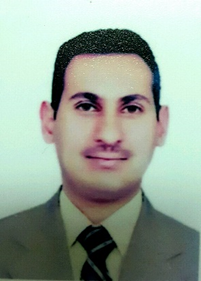 الاسم : حسنين عبد الامير جاسم العنوان : العراق – بغدادرقم الهاتف : 07702704463البريد الالكتروني : hassabd78@yahoo.comالعمل الحالي : تدريسي في كلية الطب الجامعة المستنصرية بلقب مدرس منذ 30/11/2010ولحد الان .جراح عام اختصاص منسب الى  مستشفى اليرموك التعليمي منذ العام 2011ولحد الان .الشهادات :شهادة المجلس العربي للاختصصات الصحية / الجراحة العامة 2010.زميل المجلس العراقي للاختصصات الطبية / الجراحة العامة 2010 .بكلوريوس طب وجراحة عامة من كلية الطب / الجامعة المستنصرية 2003 .الدورات التدريبية :دورة الجراحة المنظارية في مستشفى الجراحة المنظارية العالمي نيودلهي / الهند لمدة شهر 2013 .دورة الجراحة المنظارية في مستشفى اليرموك التعليمي 2012 لمدة شهر .دورة الطرائق التدريسية في الجامعة المستنصرية 2011 .البحوث العلمية :اسباب , اعراض ومضاعفات الفتوق الجراحية .دراسة مستقبلية في مستشفى اليرموك التعليمي .بحث التخرج قبل في 2009 .دبيلة المرارة : المعالجة بأستصال المرارة  منظاريا .المجلة الطبية العراقية المجلد 61 , العدد 2,صفحة 108-112 تموز 2015 .العلاج بالجراحة المنظارية للاكياس العدارية الكبدية بحث مقبول للنشر في مجلة المستنصرية الطبية في 15/3/2017 .